IMDRF/MDSAP WG/N4FINAL:2013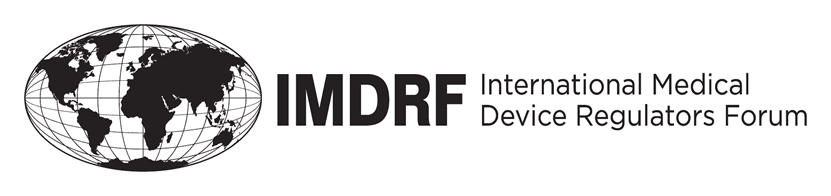 Final DocumentTitle: 		Competence and Training Requirements for Auditing OrganizationsAuthoring Group: 	IMDRF MDSAP Working GroupDate:  			9 December 2013Despina Spanou, IMDRF ChairThis document was produced by the International Medical Device Regulators Forum. There are no restrictions on the reproduction or use of this document; however, incorporation of this document, in part or in whole, into another document, or its translation into languages other than English, does not convey or represent an endorsement of any kind by the International Medical Device Regulators Forum.Copyright © 2013 by the International Medical Device Regulators Forum.Table of Contents1.0	Scope	52.0	Reference(s)	53.0	Definitions	64.0	Responsibilities	75.0	Commitment to Impartiality and Confidentiality	76.0	Entry Level Requirements	77.0	Training requirements	118.0	Auditor, Technical Expert and Final Reviewer Experience Requirements	149.0	Competence Evaluation	1510.0	Reaffirmation of Code of Conduct	1611.0	Records of Pre-requisites, Competence Evaluation and Monitoring	1612.0	Remediation	16Appendix A – Example of Technical Knowledge Classification	18Appendix B – Competence Information	22PrefaceThe document herein was produced by the International Medical Device Regulators Forum (IMDRF), a voluntary group of medical device regulators from around the world.  There are no restrictions on the reproduction, distribution or use of this document; however, incorporation of this document, in part or in whole, into any other document, or its translation into languages other than English, does not convey or represent an endorsement of any kind by the International Medical Device Regulators Forum.IntroductionThis is one document in a collection of documents produced by the International Medical Device Regulators Forum (IMDRF) intended to implement the concept of a Medical Device Single Audit Program (MDSAP).  Two documents, IMDRF MDSAP WG N3 – “Requirements for Medical Device Auditing Organizations for Regulatory Authority Recognition” and this document, IMDRF MDSAP WG N4 – “Competence and Training Requirements for Auditing Organizations,” are complementary documents.  These two documents N3 and N4 are focused on requirements for an Auditing Organization and individuals performing regulatory audits and other related functions under the respective medical device legislation, regulations, and procedures required in its regulatory jurisdiction.Two additional documents, IMDRF MDSAP WG N5 – “Regulatory Authority Assessment Method for the Recognition and Monitoring of Medical Device Auditing Organizations” and IMDRF MDSAP WG N6 - “Regulatory Authority Assessor Competence and Training Requirements,” are complementary documents.  These two documents N5 and N6 are focused on how Regulatory Authorities and their assessors will evaluate or “assess” medical device Auditing Organizations’ compliance to the requirements in the IMDRF MDSAP N3 and N4 documents.In addition, IMDRF MDSAP WG N11 will define a method to “grade” nonconformities resulting from a Regulatory Authority assessment of an Auditing Organization and to document the decision process for recognizing an Auditing Organization or revoking recognition.  This collection of IMDRF MDSAP documents will provide the fundamental building blocks by providing a common set of requirements to be utilized by the Regulatory Authorities for the recognition and monitoring of entities that perform regulatory audits and other related functions.  It should be noted that in some jurisdictions the recognition process is called designation, notification, registration, or accreditation.IMDRF developed MDSAP to encourage and support global convergence of regulatory systems, where possible.  It seeks to strike a balance between the responsibilities of Regulatory Authorities to safeguard the health of their citizens as well as their obligations to avoid placing unnecessary burdens upon Auditing Organizations or the regulated industry.  IMDRF Regulatory Authorities may add additional requirements beyond this document when their legislation requires such additions.The purpose of this document is to specify competence and training requirements that shall be demonstrated and maintained by recognized Auditing Organizations for personnel involved in medical device regulatory audits and decision making.  Recognizing Regulatory Authority(s) do not qualify, authorize, or otherwise accredit or license auditors.The requirements contained within this document are for personnel involved in audits and decision making functions for assessing conformity with regulatory requirements for medical device manufacturers, and includes:Defining knowledge, skills, and attributes.Criteria for various degrees of competence based on roles in audits and decision making functions.Assisting in evaluation and development.Providing a basis for identifying training needs.ScopeThis document applies to recognized Auditing Organizations conducting audits of a medical device manufacturer for regulatory purposes.  Adherence to this document and its requirements will help mitigate the risk of inconsistent or ineffective assessments of manufacturers by ensuring that Auditing Organization personnel have the necessary commitment, competence, experience, and training before conducting an audit or undertaking a decision making function.  The functions covered by an Auditing Organization, within the scope of this document, and the independence of the roles assigned are described in Table 1.Table 1:  Auditing Organization Functions and RolesReference(s)GHTF/SG1/N78:2012 - Principles of Conformity Assessment for Medical DeviceISO 9000:2005 - Quality management systems — Fundamentals and vocabulary ISO/IEC 17000:2004 – Conformity assessment – Vocabulary and general principlesISO/IEC 17021:2011 - Conformity Assessment – Requirements for bodies providing audit and certification of management system.ISO/IEC TS 17021-3:2013 - Conformity Assessment – Requirements for bodies providing audit and certification of management system – Part 3: Competence requirements for auditing and certification of quality management systems.DefinitionsAudit: A systematic, independent, and documented process for obtaining records, statements of fact or other relevant information and assessing them objectively to determine the extent to which specified requirements are fulfilled.  (ISO 17000:2004)Auditing Organization:  An organization that audits a medical device manufacturer for conformity with quality management system requirements and other medical device regulatory requirements.  Auditing Organizations may be an independent organization or a Regulatory Authority which perform regulatory audits.Auditor: A person with the demonstrated personal attributes and competence to conduct an audit.  (ISO 9000:2005 clause 3.9.9)Competence: Demonstrated personal attributes and demonstrated ability to apply knowledge and skills.  (ISO 9000:2006 clause 3.9.14)Final Reviewer: An experienced auditor, who hasn't participated in the audit under review, who performs a review of the audit and finalizes the classification of the audit results.Lead Auditor:  An individual responsible for leading the audit team.  The lead auditor manages an audit team, prepares the audit plan, conducts any audit related meetings, and reviews and submits the formal audit report. Program Administrator:  A person(s) that conducts a review of the audit application to determine audit team competence requirements, select audit team members, and determine audit duration.Regulatory Authority:  A government body or other entity that exercises a legal right to control the use or sale of medical devices within its jurisdiction, and that may take enforcement action to ensure that medical products marketed within its jurisdiction comply with legal requirements.  (GHTF/SG1/N78:2012)Technical Documentation:  The documented evidence, normally an output of the quality management system, that demonstrates compliance of a device to the Essential Principles of Safety and Performance of Medical Devices.  (GHTF/SG1/N78:2012 and GHTF/SG1/N46:2008)Technical Expert: A person who provides specific knowledge or expertise to the audit team.  (ISO 9000:2006 clause 3.9.11)ResponsibilitiesIt is the responsibility of the Auditing Organization to collect and maintain evidence that demonstrates that personnel involved in auditing activities meet the specified competence requirements contained within this document.  The Auditing Organization shall have documented processes to: (1) initially qualify personnel involved in auditing activities to the specified requirements contained within this document, based on demonstrated competence; (2) ensure that the competence of personnel involved in auditing activities is maintained on a continuing basis; (3) provide personnel with appropriate support and resources where needed and, (4) maintain records of these activities including a signed Code of Conduct (see IMDRF MDSAP WG N3 clause 7.1.6) for each person involved in the Regulatory Audit process.  Auditors-in-training may be included in the audit team, but shall not audit without supervision from the Lead Auditor.The Auditing Organization’s processes for establishing and maintaining competence of personnel involved in auditing activities is subject to assessment by the recognizing Regulatory Authority(s).On request, Auditing Organizations are to provide feedback of their experiences with regards to the competence requirements for personnel involved in auditing activities to the recognizing Regulatory Authority(s), for the purpose of refining the competence criteria and training requirements defined in this document.Commitment to Impartiality and ConfidentialityEach person involved in auditing activities shall sign a Code of Conduct (see IMDRF MDSAP WG N3 clause 7.1.6) and disclose any potential conflicts of interest, including prior association with a manufacturer or its personnel.  The employing Auditing Organization shall implement appropriate arrangements to manage perceived or actual conflicts of interest.Entry Level RequirementsAn Auditing Organization shall apply its own procedures for formally selecting, training, and approving personnel involved in audits and decision making functions using the requirements and criteria contained within this document.The following are the pre-requisite education, experience, and competencies to be demonstrated and maintained by personnel involved in audits and decision making functions. Pre-requisite EducationLead Auditors, Auditors, Final Reviewers, and Technical Experts should hold a diploma from a university or technical college in medicine, science, or engineering.  Disciplines of interest include, for example;BiologyMicrobiologyChemistryBiochemistryComputer hardware and software technologyMaterial sciencesEngineering - electrical, mechanical, biomedical, clinical, bioengineering,Human physiologyMedicinePharmacyPhysics and biophysicsProgram Administrators should hold certificates or diplomas for successful completion of secondary school education qualifications.The educational requirement should be a basis for classification of Technical Knowledge.  However, in exceptional cases, a demonstration of equivalent knowledge and skills may be acceptable.  The Auditing Organization shall justify and document the reasons for accepting alternatives to the education requirements.Pre-requisite ExperiencePotential Lead Auditors and Auditors, Final Reviewers, Technical Experts and Program Administrators shall be able to demonstrate sufficient experience to have acquired the requisite knowledge and skills to successfully perform assigned tasks. Potential Lead Auditors, Final Reviewers, and Technical Experts shall demonstrate at least four years of relevant full-time experience.  Successful completion of other formal qualifications (advanced degrees) can substitute for a maximum of three years of working experience.In exceptional cases, a shorter duration of experience, or experience in areas not mentioned above, may be acceptable.  Such cases may include, for example, individuals employed in an audit, inspectional or enforcement position for a regulatory authority whereby they have acquired and demonstrated in-depth knowledge of the application of quality management system principles to medical device manufacturing, the application of regulations, as well as the evaluation of compliance of medical device manufacturers to standards and regulations.  An Auditing Organization shall justify and document such cases.Potential Final Reviewers shall demonstrate the experience and skills of a Lead Auditor. Potential Technical Experts shall demonstrate advanced experience and expertise in a particular process, medical device, or technology classified as Technical Knowledge.Pre-requisite Competence RequirementsThree broad categories of competencies are required for potential Lead Auditors, Auditors, Technical Experts, and Final Reviewers:Foundational Competencies: those generic skills, personal attributes, and behaviors applicable to all personnel and developed through experience (e.g. adaptability, diligence, critical and analytical thinking, communication, etc.)Functional Competencies: those generic skills applicable to all personnel developed through experience and required to perform audits (e.g. project management; time management; teamwork; effective use of information technology; etc.)Technical Competencies: those unique skills developed through experience and specific knowledge applicable to personnel depending on the scope of activities needed to address subject areas (e.g. regulatory requirements, risk assessment, health and safety impacts, etc.)The attributes and skills described in the three categories of competence are to be evaluated as part of entry level requirements, as well as through training and other recognition activities.  At entry point it may not be possible to evaluate all three categories.  In this case, the Auditing Organization shall evaluate and update competence requirements at a later point in the process of training and other recognition activities.Foundational CompetenciesIntegrity: Abides by a strict code of ethics and behavior; chooses an ethical course of action and does the right thing, even in the face of opposition; encourages others to behave accordingly.  Treats others with honesty, fairness, and respect; makes decisions that are objective and reflect the just treatment of others.  Takes responsibility for accomplishing work goals within accepted timeframes; accepts responsibility for one's decisions and actions and for those of one's group, team, or department; attempts to learn from mistakes.Objectivity:  Makes a balanced assessment of the relevant circumstances and is not unduly influenced by their own interests or by others in forming judgments.
Critical and Analytical Thinking: Seeks relevant, reliable, and competent information for use in problem solving and decision making.  Uses sound logic and reasoning to identify strengths and weaknesses of alternative solutions, conclusions, or approaches.  Uses reasoning to analyze, compare, and interpret information to draw conclusions.  
Interpersonal Skills:  Establishes and maintains positive working relationships with a diverse group of contacts.  Works effectively as a team member during the assessment process.  Recognizes and considers input from all assessment program stakeholders.
Communication: Expresses or presents ideas, both orally and in writing, in a clear, concise, accurate and logic fashion, taking into consideration the target audience.  Has a good command of language(s) and uses an appropriate business writing style, using objective, specific language; uses punctuation correctly, verifies spelling, and writes grammatically correct.  Listens actively; asks clarifying questions and summarizes or paraphrases what others have said to verify understanding.
Adaptability:  Demonstrates the ability to use or consider nontraditional methods; makes changes in response to demands and circumstances.Tenacious:  Persistent and focused on achieving objectives.Perceptive:  Instinctively aware of and able to understand situations.Observant:  Actively observing physical surroundings and activities.  Functional CompetenciesInformation Technology:  Has the willingness and ability to apply electronic technology to complete work objectives, to use new techniques, and/or technologies as a routine part of assessments and has a working knowledge of how to use regulatory and functional databases and systems.Interviewing:  Plans, conducts, and documents results of discussions with individuals in such a manner as to achieve assessment objectives; ability to determine accuracy of information from interviewees and potential indicators of further follow-up action.  Skilled in obtaining relevant, reliable, and useful information from individuals at all levels in the audited organization.Teamwork: Provides constructive feedback to assessment team members.  Ability to identify skill needs and methods for performance improvement; assists with handling performance issues.  Provides environment to maximize Auditor proficiency.Conflict Resolution:  Recognizes the potential and actual sources of personnel conflict from assessment program stakeholders.  Achieves results through diplomatic handling of disagreements and potential conflict; works effectively and cooperates with other individuals and departments to resolve conflicts.Supervision:  Plans, organizes, directs, monitors, and evaluates the work of others assigned to assessment projects.Writing Literacy:  Creates clear and concise reports and presentations that are based on objective evidence.  Uses correct spelling, grammar, and punctuation to produce logical and accurate written documentation and correspondence.  Communicates ideas, information, and messages, which may contain technical material, in a logical, organized, and coherent manner.Time Management:  Monitors progress against objectives and completes duties in timely and effective manner.Records Management:  maintains accurate and objective records of facts and observations made.Cultural Sensitivity:  Observant and respectful to different cultures.
Autonomy:  Ability to work independently and adjust to unforeseen circumstances with minimal assistance.Technical CompetenciesRegulatory requirements: Knowledge of the medical device regulatory requirements of the recognizing Regulatory Authority(s) to enable an assessment of the applicability and compliance with such laws, regulations, and standards.  Including knowledge of the principles and applications of medical device quality management system requirements, risk management system requirements, etc. Medical devices: Knowledge of medical devices and the related manufacturing activities, including:their intended usetypes of medical devices including their complexities, technologies, and risk classificationssafety and risks of medical devicesprocesses and technologies used by medical device manufacturersAuditing Standards and Techniques: Knowledge of standards and techniques for auditing quality management systems. Statistical Analysis:  Knowledge of the basic concepts of probability and statistics including mean, median, confidence level and standard deviation as it relates to representative sampling and trend analysis. Training requirements The Competence Levels described in Appendix B are used to identify requirements for training and the development of programs for personnel involved in audits and decision making functions.The following are activities undertaken to establish initial competence and to maintain proficiency.Mandatory Initial TrainingFinal Reviewers, Lead Auditors, Auditors and Technical Experts, are to undertake any new training mandated by the recognizing Regulatory Authority(s) within the designated timeframes.  Such training could encompass new or revised requirements that were not part of the individual’s previous training.  Such training will count toward annual Continual Professional Development (CPD) hours.Final Reviewers, Lead Auditors, and Auditors shall have successfully completed the following training prior to performing independent work for the Auditing Organization:40 hours of class room training in quality management systems (e.g. ISO 9001) including a minimum of 8 hours dedicated to  additional medical device quality management system requirements (e.g. ISO 13485).  In cases of already qualified quality management system auditors, a minimum of 8 hours of class room training in the additional medical device quality management system requirements.
  32 hours of training in medical device regulations, and auditing for conformity to those regulations, or equivalent, plus sufficient additional time for each set of jurisdictional regulatory requirements within the scope of recognition for the Auditing Organization and commensurate with the existing experience of the trainee.8 Hours of training in risk management principles, preferably related to the design of a medical device (e.g. ISO 14971) and their application within a quality management system.  (e.g. ISO 13485 and GHTF/SG3/N15R8)Any alternative evidence of equivalent training by other means shall be justified and documented.Specified training documented in a training plan and including the relevant procedures of the Auditing Organization’s quality management system, a sufficient number of audits witnessed by the trainee, and a sufficient number of audits performed by the trainee under supervision and observed by a Lead Auditor, prior to a recognition audit.  (See section 8.0 below)  An Auditing Organization may use evidence of relevant audits performed for another Auditing Organization to show fulfillment of this training requirement.Technical Experts shall have successfully completed the following training prior to performing independent work for the Auditing Organization:For each recognition in a category of Technical Knowledge, irrespective of whether this is the first or a later category to be qualified, the Auditing Organization shall document evidence of appropriate training and knowledge for the Technical Expert in the Technical Knowledge category.  This may be in the form of training in the requirements of relevant standards, training in the characteristics of, or requirements for, products, or process technologies, or training in the clinical indications for a product category, etc.32 hours of training in medical device regulations or equivalent, plus sufficient additional time for each set of jurisdictional regulatory requirements within the scope of recognition for the Auditing Organization and commensurate with the existing experience of the trainee.8 Hours of training in risk management principles, preferably related to the design of a medical device (e.g. ISO 14971) and their application within a quality management system.  (e.g. ISO 13485 and GHTF/SG3/N15R8)  Specified training documented in a training plan and including; the relevant procedures of the Auditing Organization’s quality management system, a sufficient number of technical documentation reviews witnessed by the trainee, and a sufficient number of technical documentation reviews performed by the trainee and peer reviewed by an experienced Technical Expert, prior to being qualified to perform independent technical documentation reviews.  

An Auditing Organization may use evidence of technical documentation reviews performed for another Auditing Organization to show fulfillment of this training requirement.  Program Administrators shall have successfully completed specified training documented in a training plan in the relevant procedures of the Auditing Organization’s quality management system.Continual Professional DevelopmentIn accordance with the Code of Conduct (see IMDRF MDSAP WG N3 clause 7.1.6), personnel involved in audits and decision making functions shall commit themselves to continually improve their proficiency, effectiveness, and quality of work.  Lead Auditors and Auditors, Final Reviewers, Technical Experts and Program Administrators shall fulfill a requirement for continual professional development (CPD):6 hours of professional development per year; and,8 hours of annual training on changes to regulatory requirements and updates on relevant guidance documents pertaining to the regulations, or equivalent.Mandatory annual training or re-training on the Auditing Organization’s internal procedures and processes shall not count toward CPD hours.  Audits or work performed shall not count towards CPD hours.  In order to count toward CPD hours, training shall maintain or augment existing competencies, or be provided for the acquisition of new competencies relevant to the roles and responsibilities in audits or decision making functions.  Personnel with a broad scope of competence may require more CPD hours per year to maintain their competence.  Auditing Organizations shall not permit additional hours carried forward to count as CPD hours in future years.Auditor, Technical Expert and Final Reviewer Experience RequirementsThere must be documented evidence of successful completion of the mandatory initial training (see 7.1 above) prior to fulfilling the following requirements. Auditors-in-training, Auditors, Lead Auditor-in-training, and Lead AuditorsBefore undertaking independent auditing auditors will be considered an Auditor-in-training.  To be qualified as an Auditor, the Auditor-in-training shall participate as a member of an audit team for at least 20 on-site audit days.  The Auditor-in-training must be observed by a Lead Auditor, the audits must be conducted within 12 months, and at least 2 of these audits must be initial or re-audits/recertification audits.Auditors shall demonstrate participation in at least 6 audits that total at least 15 audit days in each subsequent 12 month period.  At least 2 of these audits must be initial or re-audits/recertification audits in order to maintain the necessary experience and qualification.Before recognition as a Lead Auditor, Lead Auditors-in-training shall have successfully concluded all requirements for an Auditor above.  Lead Auditors-in-training shall demonstrate at least an additional 15 on-site audit days leading an audit, at least 3 of these audits must be initial or re-audits/recertification audits, and these audits must be conducted within 12 months.  Lead Auditors-in-Training are only qualified as a Lead Auditor after a successful witness audit has been documented by a qualified Lead Auditor.Lead Auditors shall demonstrate participation in at least 6 audits that total at least 15 days in each subsequent 12 month period.  At least 2 of these audits must be initial or re-audits/recertification audits.  At least 2 of these audits shall be performed as a Lead Auditor in order to maintain the necessary experience and qualification. Experience and audits performed at one Auditing Organization may carry over to another Auditing Organization as long as proper documentation is maintained.Technical ExpertsTechnical Experts shall demonstrate advanced experience in a particular process, medical device, or technology classified as Technology Knowledge.  A maximum of 10% of the Technical Experts required experience may be derived from time spent meeting the educational requirement, based on detailed written justifications.  For recognition in a first Technical Knowledge category, the Technical Expert must have successfully complete 3 technical documentation reviews.  Alternatively, reviews of design dossiers (or their equivalent) in the relevant Technical Knowledge category may count toward this requirement.  Already approved Technical documentation may be used for recognition purposes.  For recognition in an additional Technical Knowledge category, the Technical Expert shall provide evidence of relevant and adequate product training, knowledge, and/or experience.Technical Experts shall perform 5 technical documentation reviews in each 12 month period.  Reviews of significant changes in technical documentation to a product can count for a maximum of 3 of the 5 technical documentation reviews in each 12 month period.Technical Experts for process related technology reviews shall perform 5 off-site /on-site reviews in each 12 month period.Final Reviewers must have 2 years’ experience in regulatory audits of medical device manufacturers and have successfully concluded all requirements for a Lead Auditor.Final Reviewers authorized to monitor training and approve, suspend or withdraw recognition for Technical Experts must have adequate seniority/experience in technical documentation reviews.Technical Knowledge may be categorized or coded by Regulatory Authorities.  The Auditing Organization must define a method of assigning Technical Knowledge with regards to the requirements of the recognizing Regulatory Authority(s).  Auditing Organization’s shall record the Technical Knowledge of their Auditors, Lead Auditors, and Technical Experts.  This record of Technical Knowledge shall be kept current and used by the Program Administrator to assign auditors and technical experts to specific audits.  
See Appendix A – Example of Technical Knowledge Classification Competence EvaluationCompetence Evaluation CriteriaProgram Administrator, Lead Auditor/Final Reviewer, Auditor, and Technical Expert competence levels will differ and depend on their roles in the assessment program.The initial and ongoing competence level required for each role is described in Appendix B.  Auditing Organizations shall use this information to formulate and maintain training plans for Program Administrators, Lead Auditors/Final Reviewers, Auditors, and Technical Experts to ensure that they achieve the necessary competence levels.  The learning process could include; formal assessment skills training and education, on the job assessment experience, professional development activities, supervisor/manager coaching and mentoring, etc.Methods of Evaluation: Initial and Re-Evaluation Auditing Organizations shall evaluate the competence of Lead Auditors/Final Reviewers, Technical Experts, and Auditors using a combination of monitoring methods that may include;Review of records of audits or inspections, education, training, etc.Feedback from the audited manufacturers, peers, and supervisorsInterviewsObservation of performanceTestingRe-EvaluationAn Auditing Organization shall evaluate Lead Auditors/Final Reviewers, Technical Experts, and Auditors for continued recognition of competence at least every 3 years.An Auditing Organization shall confirm skills and personal attributes of Lead Auditors and Auditors through a witness audit every 3 years. Reaffirmation of Code of ConductPersonnel involved in the audit are to reaffirm their commitment to the Code of Conduct (see IMDRF MDSAP WG N3 clause 7.1.6) on an annual basis.  This should be in the form of a signed statement kept on file. Records of Pre-requisites, Competence Evaluation and MonitoringAuditing Organizations shall maintain current and accurate records associated with the evaluation and maintenance of competencies.  Auditor competence files and audit logs shall demonstrate how auditors meet the requirements contained in this document and are to include:Auditor name, position, and contact information.Pre-requisite and subsequent education Results of evaluation of the Auditor’s competence in the role of Lead Auditor/Final Reviewer, Technical Expert, or Auditor according to the requirements in this document.Audit/Inspection/Assessment experienceTraining participation and outcomesScope of demonstrated competence to perform  audits including any restrictions (e.g. due to prior experience with a manufacturer which could be considered a conflict of interest)An Audit LogAn Auditing Organization shall make these records available to the recognizing Regulatory Authority(s) upon request.  The Auditing Organization shall maintain a list of Lead Auditors, Auditors, and Technical Experts.  The list is to be reviewed annually and updated as necessary.RemediationAn Auditing Organization shall suspend the recognition of personnel that fail to meet the requirements for the maintenance of competence or renewal of recognition.  An Auditing Organization shall prepare a remediation plan in order to bring the person back into compliance.  When an auditor is under remediation, he or she may not participate in audits except where it is necessary as part of the remediation plan and under supervision; or to fulfill the audit experience requirement defined in this document.  In such cases, the person under remediation shall not act as a Lead Auditor or Final Reviewer.The Auditing Organization shall observe an auditor successfully performing a full audit in order to have recognition re-instated.A Technical Expert shall be assessed under supervision and recognition confirmed by the Final Reviewer based on the outcome of this review.Appendix A – Example of Technical Knowledge ClassificationKnowledge of Medical DevicesKnowledge of Manufacturing TechnologiesExamples include:Thin and thick film techniquesManufacturing techniques for microelectronicsManufacturing techniques for micro-machineryAseptic processingWelding techniquesManufacturing techniques for ceramics and sol-gelsManufacturing techniques involving polymers (extrusion, injection molding, etc.)Metal manufacturing techniques (casting, shaping, heat treating, etc.)Textile and fiber manufacturing technologies, weavingPackaging techniquesKnowledge of Advanced TopicsExamples include:Knowledge of sterilization techniques and their validationKnowledge of  microbiology and bioburden monitoringKnowledge of biocompatibility and its evaluationKnowledge of cleanroom processingKnowledge of environmental monitoring and controlsKnowledge of packaging technologiesKnowledge of stability testingKnowledge of risk management practicesKnowledge of cleaning and disinfectionBiological evaluation of medical devicesClinical evaluation of medical devicesPhysical and chemical evaluation of medical devicesKnowledge of process validation practicesSoftware validation techniquesAppendix B – Competence InformationCompetence LevelsA Program Administrator, Lead Auditor, Auditor, or Technical Expert is required to attain a competence level for each foundational, functional and technical competence, depending on their role, and in accordance with the following tables.Table 1 - Foundational Competence LevelsTable 2 - Functional Competence LevelsTable 3 - Technical Competence Levels*Program Administrators shall have a technical competence level 3 in the Auditing Organization’s policies and procedures for; assessing an application, determining the required audit team competence, selecting audit team members, and determining audit duration.**A Technical Expert shall have a technical competence level 3 in their area of expertise.FunctionsAuditDecision MakingReview the manufacturer’s application to determine audit team competence required, select the audit team members, and determine audit durationn/aProgram AdministratorEvaluation of quality management systemLead Auditor / Auditor n/aEvaluation of product/process related technologiesTechnical Expertn/aEvaluation of Technical DocumentationTechnical Expertn/aEvaluation of RegulationsLead Auditor / Auditor / Technical Expertn/aApproval of Resultsn/aFinal ReviewerNon-Active Medical DevicesNon-Active Implants (excluding Dental Implants)Non-Active Cardiovascular ImplantsNon-Active Orthopedic ImplantsNon-Active Soft Tissue ImplantsNon-Active Functional ImplantsNon-Active Medical DevicesMedical Devices for Wound CareBandages and DressingsSuture Material Other Non-Active devices for wound careNon-Active Medical DevicesNon-Active Dental DevicesNon-Active Dental Equipment and InstrumentsDental MaterialsDental ImplantsNon-Active Medical DevicesGeneral Non-Active Medical DevicesNon-Active Devices for anesthesia, emergency and intensive careNon-Active Devices for injection, infusion, transfusion and dialyses Non-Active Orthopedic and Rehabilitation DevicesNon-Active Measuring DevicesNon-Active Ophthalmic DevicesNon-Active InstrumentsDevices for ContraceptionNon-Active Devices for disinfection, cleaning and rinsing Non-Active Devices for In-Vitro Fertilization (IVF) and Assisted Reproduction Technologies (ART)Non-Active Medical DevicesOther Non-Active Medical DevicesSpecifyActive Non Implantable Medical DevicesMonitoring DevicesActive Devices for monitoring vital physiological parametersActive Devices for monitoring non-vital physiological parametersActive Non Implantable Medical DevicesImaging DevicesImaging Devices using Ionizing RadiationImaging Devices using non-ionizing RadiationActive Non Implantable Medical DevicesDevices for Radiation and ThermotherapyDevices using Ionizing radiationDevices using non-ionizing radiationDevice for ThermotherapyDevices for LithotripsyActive Non Implantable Medical DevicesGeneral Active non-implantable Medical DevicesActive devices for extracorporeal circulation, infusion and hemapheresisActive devices for respiratory therapy, oxygen therapy, and inhalation anesthesiaActive Devices for stimulation and inhibitionActive surgical devicesActive Ophthalmic devices Active Dental DevicesActive devices for disinfection and sterilizationActive rehabilitation devices and active prosthesesActive devices for patient positioning and transportSoftwareActive devices for In-Vitro Fertilization (IVF) and Assisted Reproduction Technologies (ART)Active Non Implantable Medical DevicesOther Active Non-Implantable Medical DevicesSpecifyActive Implantable Medical DevicesDevices for stimulation or inhibitionActive Implantable Medical DevicesDevices delivering Drugs or other substancesActive Implantable Medical DevicesDevices substituting or replacing organ functionsActive Implantable Medical DevicesRadioactive seeds for interstitial radiotherapyActive Implantable Medical DevicesOther active implantable medical devicesIn Vitro Diagnostic Medical Devices Reagents and reagent  products, calibrators and control materials for In Vitro Diagnostic Medical Devicesclinical chemistryimmunochemistryhematologymicrobiologyinfectious immunochemistryhistology/cytologygenetic testingIn Vitro Diagnostic Medical Devices In Vitro Diagnostic Instruments and softwareIn Vitro Diagnostic Medical Devices In Vitro Diagnostic medical devices for near-patient usedevices for home usenear-patient use other than home useIn Vitro Diagnostic Medical Devices Other In Vitro Diagnostic medical devicesSpecifyMedical Devices incorporating   specific substances or technologiesMedical device containing medicinal or biologically active substancesMedical Devices incorporating   specific substances or technologiesMedical devices containing or manufactured using tissue of animal originMedical Devices incorporating   specific substances or technologiesMedical devices containing human blood derivativesMedical Devices incorporating   specific substances or technologiesMedical devices using micro-machinery and MEMSMedical Devices incorporating   specific substances or technologiesMedical devices containing nanomaterialMedical Devices incorporating   specific substances or technologiesMedical devices using biologically active coatings or materials being wholly or mainly absorbed by the bodyImportanceRequirementCompetence LevelCritical Skill or KnowledgeMust have3Important Skill or KnowledgeShould have2Helpful Skill or Knowledge Preferable to have1Foundational COMPETENCIESProgram Administrator*Lead Auditor/Final ReviewerAuditorTechnical ExpertIntegrity3333Objectivity3333Critical and Analytical Thinking3333Interpersonal Skills2332Communication3322Adaptability2332Tenacious2333Perceptive2332Observant1333Functional COMPETENCIESProgram Administrator*Lead Auditor/Final ReviewerAuditorTechnical ExpertInformation Technology3332Interviewing1332Teamwork2333Conflict Resolution3332Supervision1311Writing Literacy1322Time Management2332Records Management3322Cultural Sensitivity1333Autonomy1331Technical COMPETENCIESTechnical Expert**Lead Auditor/Final ReviewerAuditorRegulatory Requirements333Medical Devices333Auditing Standards and Techniques233Statistical Analysis133